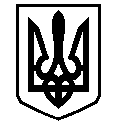 У К Р А Ї Н АВАСИЛІВСЬКА МІСЬКА РАДАЗАПОРІЗЬКОЇ ОБЛАСТІР О З П О Р Я Д Ж Е Н Н Яміського голови02 лютого  2021                                                                                                                    № 13Про організацію роботи Василівськоїміської ради в умовах карантину              Керуючись статтею 42 Закону України «Про місцеве самоврядування в Україні», враховуючи вимоги постанови Кабінету Міністрів України від 11.03.2020 № 211 «Про запобігання поширенню на території України коронавірусу  COVID-19» (зі змінами), з метою мінімізації ризиків поширення на території міста випадків захворювань, спричинених коронавірусом,ЗОБОВ’ЯЗУЮ:Секретаря ради, заступників міського голови, начальників відділів апарату міської ради:Призупинити роботу з  відвідувачами в приміщенні  Василівської міської ради;Проводити наради та інші заходи, які необхідні для вирішення нагальних питань, в телефонному режимі або за допомогою електронних засобів комунікації;Забезпечити листування з органами виконавчої влади, підприємствами, установами, організаціями та громадянами  за  допомогою   електронних засобів комунікації;Забезпечити спостереження за станом здоров’я працівників відповідних підрозділів і, у разі його погіршення, не допускати до роботи та забезпечити звернення таких працівників  до медичних закладів;Розглянути можливість надання працівникам відпусток поза межами затвердженого графіка відпусток на 2021 рік. Відділу забезпечення діяльності ради та виконкому апарату міської ради:Припинити проведення особистих прийомів громадян посадовими особами міської ради;Рекомендувати громадянам подавати звернення в електронній формі, поштою або засобами телефонного зв’язку.  Завідуючому господарством міської ради забезпечити проведення щоденної дезінфекції приміщень та робочих кабінетів міської ради, здійснювати інші заходи необхідні для запобігання поширенню інфекційних хвороб у приміщеннях Василівської міської ради. Установити, що дія даного розпорядження має тимчасовий характер, а саме до відміни карантину на загальнодержавному рівні.        Контроль за виконанням даного розпорядження залишаю за собою. Міський голова                                                                                Сергій КАЛІМАН